TOWN OF       HARWICHWATERWAYS COMMITTEEHarwich Fire Station Conference Room                                                    Wednesday, Feb. 19, 2020, 6:00 PMAGENDA  Attendance and Introductions:MINUTES: Review & ApprovalCONSENT AGENDA:OPEN FORUM: FINANCIAL REPORT : YTD & Monthly NEW BUSINESS: Coastal Engineering projects that are included on the agenda:1.) Proposal of Emergency Repairs to Existing Bulkhead; Vincent Helfrich 33 Snow Inn Road Harwich Port MA2.) Proposed Emergency Repair to Boat House & Accessory Structure; Wychmere Estates Limited Partnership 23 Snow Inn Road Harwich Port MA3.) Proposed Groin Reconstruction and Beach Nourishment; Mary Judge 6, 10 & 12 Neel Road Harwich Port MA4.) Proposed Pier, Ramp & Float; Donald Annino 14 Mill Point Road Harwich MA	Harbormaster John Rendon:"Addition of one Class C (Unattached) permit " presented to the WW committee outlining the request and the justification.OLD BUSINESS:  Updated discussion about Water based Structures By-Law plansMONTHLY REPORTS: Board of Selectmen 	HarbormasterNatural Resource OfficerCORRESPONDANCE:	 NEXT MEETING: Wednesday March 18, 2020ADJOURNMENT:Authorized Posting Officer: Posted By: 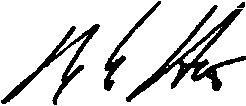 W. Matthew Hart WWC ChairmanSigned Date: Feb. 13, 2020Posting Date: Feb. 13, 2020The committee may hold an open session for topics not reasonably anticipated by the Chair 48 hours in advance of the meeting following “New Business.” If you are deaf or hard of hearing or a person with a disability who requires an accommodation, contact the Selectmen’s Office at 508-430-7513.